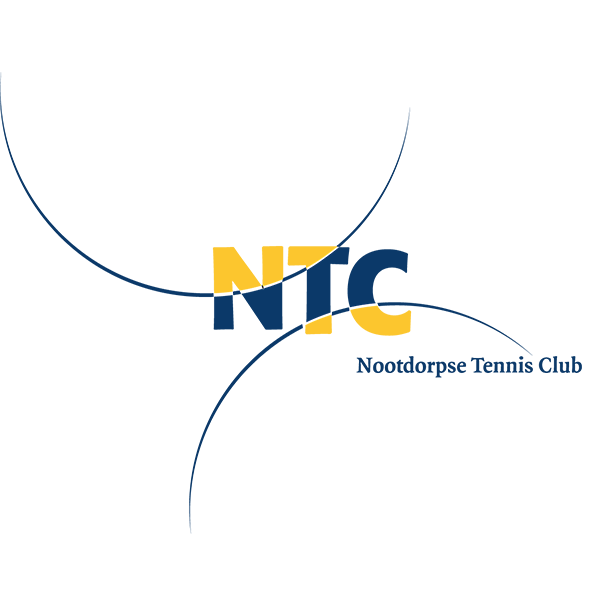 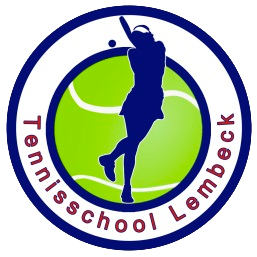 Uitnodiging voor vriendjestennis bij de NTCop woensdagmiddag 15 meiTennisschool Lembeck organiseert op 15 mei a.s. vriendjes-woensdagmiddag-tennis op de Nootdorpse Tennisclub (NTC). De tennisschool en NTC zouden het leuk vinden als jij als lid van NTC (of als je geen lid bent van NTC)samen met vriend(inn)en meedoet!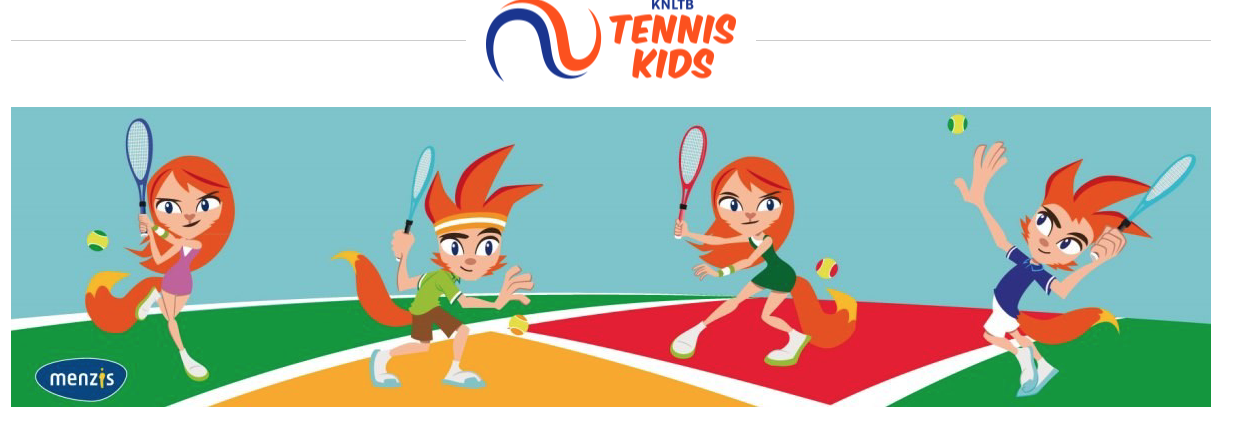 Het maakt niet uit of jouw vriend(in) nog nooit getennist heeft of al wel kan tennissen. Belangrijk is dat wij samen veel plezier gaan maken en je vriend(in)en de NTC en de tennissport leert kennen. Rackets zijn aanwezig als je zelf geen racket hebt.Wanneer? Woensdagmiddag 15 mei 2019 van 14.00 tot 15.30 uurWaar? Nootdorpse Tennisclub, Laan van Floris de Vijfde 1 in NootdorpKosten? GratisWat gaan we doen? Bal en slagvaardigheid spektakel en daarna samen met jouw vriend(in) vrij tennissen.Begeleiding door: Tennisschool Lembeck Thijn Hendriks en Jim van HaastrechtAanmelden (voor 13 Mei 2019):Stuur dit formulier (of de gegevens) naar: ntc@tennisschoollembeck.nlINSCHRIJFFORMULIERVERKORTE TENNISCURSUS JEUGDMet dit formulier kan je jouw kind aanmelden voor een verkorte tenniscursus. De trainingen worden gegeven vanaf 17 uur op woensdag en vrijdag.De trainingen starten in week 22 (29 mei) en duren 8 weken.De trainingen worden gegeven op de Nootdorpse Tennisclub. Welke dagen kan je aan de training deelnemen (aankruisen wat van toepassing)Gewenste groepsgrootte (prijs voor 8 lessen, excl. lidmaatschap NTC)(aankruisen wat van toepassing)Formulier opsturen naar ntc@tennisschoollembeck.nlDe lessen vallen onder de lesvoorwaarden van Tennisschool Lembeck. 
Zie website: www.tennisschoollembeck.nl.Lidmaatschap NTC zie: website www.nootdorpsetennisclub.nlINFORMATIE LIDMAATSCHAP NTCAANBIEDING NAAR AANLEIDING VAN HET VRIENDJESMIDDAG EVENEMENT:Junioren tussen 4 en 6 jaar (tenniskids blauw) betalen 24 Euro
Er hoeft geen KNLTB-bijdrage betaald te worden. (Kinderen krijgen geen eigen tennispas)Junioren van 7 t/m 12 jaar betalen het eerste jaar geen contributie.
Men betaalt slechts: 20 Euro inschrijfgeld, 2 Euro administratiekosten en 
30 Euro KNLTB bijdrage.Uitgebreide informatie over het lidmaatschap bij de Nootdorpse Tennisclub is te lezen op de website van de NTC: www.nootdorpsetennisclub.nl onder 
Algemeen > Lidmaatschap.Uitgenodigd door (naam kind):O lid NTC  O geen lid NTC(aankruisen wvt)Naam vriend( in): Leeftijd:E-mailadres:Naam:Leeftijd:Adres:Postcode en woonplaats:Telefoonnummer:E-mailadres:Woensdag 17 – 18 uurVrijdag 17 – 18 uurWoensdag 18 – 19 uur Vrijdag 18 – 19 uurGroep van 6 (75 euro):Groep van 8 (60 Euro):Groep van 10 (50 euro):